	TABLAS DE RESULTADOS:	DETERMINANTES DE LA SALUD:	Conductas relacionadas con la salud			Prácticas preventivas no sanitarias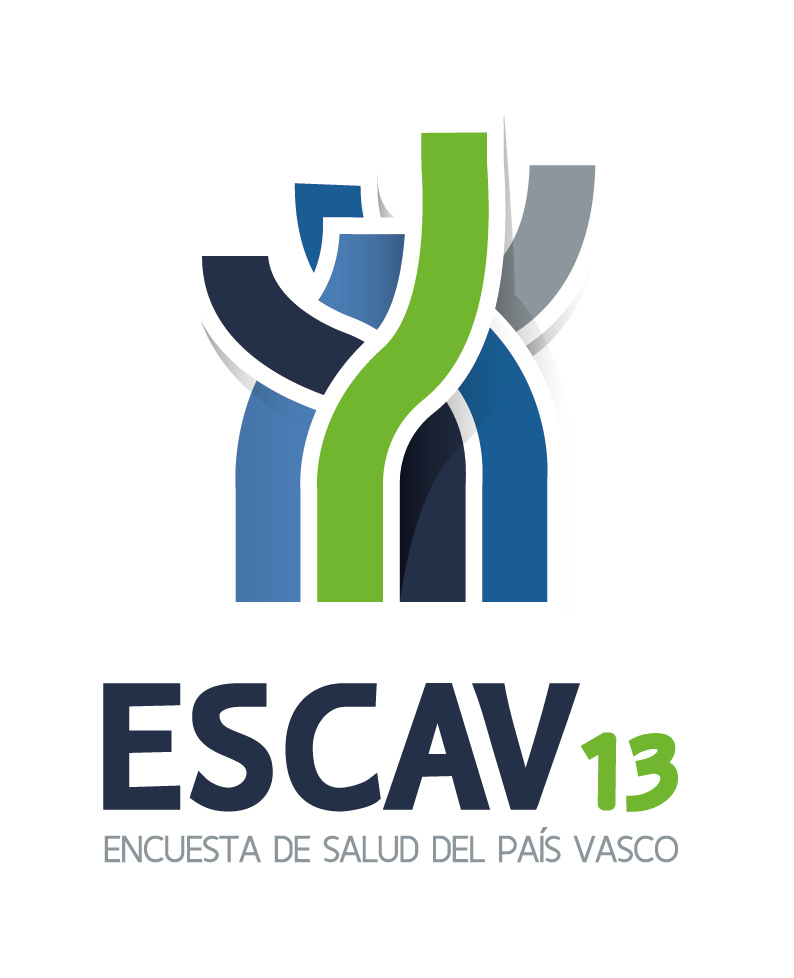 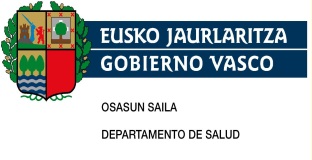 INDICETabla 248. Prevalencia (%) de personas que se ponen el casco siempre o casi siempre cuando viajan en motocicleta por ciudad por sexo, edad y territorio histórico	1Tabla 249. Prevalencia (%) de personas que se ponen el casco siempre o casi siempre cuando viajan en motocicleta por ciudad por sexo, edad y clase social	2Tabla 250. Prevalencia (%) de personas que se ponen el casco siempre o casi siempre cuando viajan en motocicleta por ciudad por sexo, edad y nivel de estudios	3Tabla 251. Prevalencia (%) de personas que se ponen el casco siempre o casi siempre cuando viajan en motocicleta por carretera por sexo, edad y territorio histórico	4Tabla 252. Prevalencia (%) de personas que se ponen el casco siempre o casi siempre cuando viajan en motocicleta por carretera por sexo, edad y clase social	5Tabla 253. Prevalencia (%) de personas que se ponen el casco siempre o casi siempre cuando viajan en motocicleta por carretera por sexo, edad y nivel de estudios	6Tabla 254. Prevalencia (%) de personas que  se ponen el casco siempre o casi siempre cuando se desplazan en bicicleta por ciudad por sexo, edad y territorio histórico	7Tabla 255. Prevalencia (%) de personas que  se ponen el casco siempre o casi siempre cuando se desplazan en bicicleta por ciudad por sexo, edad y clase social	8Tabla 256. Prevalencia (%) de personas que  se ponen el casco siempre o casi siempre cuando se desplazan en bicicleta por ciudad por sexo, edad y nivel de estudios	9Tabla 257. Prevalencia (%) de personas que se ponen el casco siempre o casi siempre cuando se desplazan en bicicleta por carretera por sexo, edad y territorio histórico	10Tabla 258. Prevalencia (%) de personas que se ponen el casco siempre o casi siempre cuando se desplazan en bicicleta por carretera por sexo, edad y clase social	11Tabla 259. Prevalencia (%) de personas que se ponen el casco siempre o casi siempre cuando se desplazan en bicicleta por carretera por sexo, edad y nivel de estudios	12Tabla 260. Prevalencia (%) de personas que cuando van en automóvil por ciudad siempre o casi siempre llevan a sus hijos menores de 14 años sujetos con algún sistema de seguridad por sexo, edad y territorio histórico	13Tabla 261. Prevalencia (%) de personas que cuando van en automóvil por ciudad siempre o casi siempre llevan a sus hijos menores de 14 años sujetos con algún sistema de seguridad por sexo, edad y clase social	14Tabla 262. Prevalencia (%) de personas que cuando van en automóvil por ciudad siempre o casi siempre llevan a sus hijos menores de 14 años sujetos con algún sistema de seguridad por sexo, edad y nivel de estudios	15Tabla 263. Prevalencia (%) de personas que cuando van en automóvil por carretera siempre o casi siempre llevan a sus hijos menores de 14 años sujetos con algún sistema de seguridad por sexo, edad y territorio histórico	16Tabla 264. Prevalencia (%) de personas que cuando van en automóvil por carretera siempre o casi siempre llevan a sus hijos menores de 14 años sujetos con algún sistema de seguridad por sexo, edad y clase social	17Tabla 265. Prevalencia (%) de personas que cuando van en automóvil por carretera siempre o casi siempre llevan a sus hijos menores de 14 años sujetos con algún sistema de seguridad por sexo, edad y nivel de estudios	18CAPVArabaGipuzkoaBizkaiaHombresTotal93,791,093,894,1Hombres15-2494,2100,096,088,8Hombres25-4494,687,894,696,3Hombres45-6495,1100,094,794,6Hombres65-7485,9.82,3100,0Hombres>=7535,80,00,055,9MujeresTotal88,589,490,286,4Mujeres15-2487,8100,089,881,9Mujeres25-4490,879,490,892,3Mujeres45-6483,2100,087,676,1Mujeres65-74100,0.100,0.Mujeres>=75100,0.100,0.Ambos sexosTotal92,390,792,991,8Ambos sexos15-2492,5100,094,886,5Ambos sexos25-4493,486,393,595,0Ambos sexos45-6492,2100,092,989,6Ambos sexos65-7487,8.85,2100,0Ambos sexos>=7548,90,056,655,9TotalIIIIIIIVVHombresTotal93,797,090,386,995,796,3Hombres15-2494,2100,00,070,2100,0100,0Hombres25-4494,6100,092,585,096,2100,0Hombres45-6495,192,7100,092,996,2100,0Hombres65-7485,987,6100,0100,068,0100,0Hombres>=7535,8..51,148,90,0MujeresTotal88,589,892,285,892,477,3Mujeres15-2487,875,9100,0100,0100,057,6Mujeres25-4490,8100,0100,084,588,181,4Mujeres45-6483,279,761,983,1100,078,1Mujeres65-74100,0.100,0100,0..Mujeres>=75100,0...100,0.Ambos sexosTotal92,394,791,286,695,090,5Ambos sexos15-2492,590,966,080,3100,093,4Ambos sexos25-4493,4100,096,684,894,594,1Ambos sexos45-6492,288,986,390,496,889,7Ambos sexos65-7487,887,6100,0100,068,0100,0Ambos sexos>=7548,9..51,169,30,0TotalSin estudios, primariaSecundaria, inferiorSecundaria, superiorTerciariaHombresTotal93,789,7100,092,594,9Hombres15-2494,2100,0100,091,4100,0Hombres25-4494,693,5100,093,494,4Hombres45-6495,196,9100,090,496,1Hombres65-7485,950,2100,0100,083,3Hombres>=7535,835,8...MujeresTotal88,592,084,689,188,0Mujeres15-2487,874,5100,084,6100,0Mujeres25-4490,8100,090,189,791,3Mujeres45-6483,2100,035,289,970,5Mujeres65-74100,0100,0..100,0Mujeres>=75100,0100,0...Ambos sexosTotal92,390,096,991,692,2Ambos sexos15-2492,591,5100,090,0100,0Ambos sexos25-4493,494,497,592,592,8Ambos sexos45-6492,297,193,990,290,7Ambos sexos65-7487,863,8100,0100,087,2Ambos sexos>=7548,948,9...CAPVArabaGipuzkoaBizkaiaHombresTotal91,293,391,889,9Hombres15-2492,2100,092,888,8Hombres25-4493,191,993,593,0Hombres45-6490,1100,090,587,2Hombres65-7490,5.88,1100,0Hombres>=7535,80,00,055,9MujeresTotal88,189,487,089,1Mujeres15-2480,9100,074,581,9Mujeres25-4490,879,490,892,3Mujeres45-6487,4100,087,685,7Mujeres65-7446,1.46,1.Mujeres>=75100,0.100,0.Ambos sexosTotal90,492,590,589,7Ambos sexos15-2489,2100,089,186,5Ambos sexos25-4492,489,592,792,7Ambos sexos45-6489,4100,089,886,8Ambos sexos65-7484,5.81,2100,0Ambos sexos>=7548,90,056,655,9TotalIIIIIIIVVHombresTotal91,2100,094,184,091,193,1Hombres15-2492,2100,00,070,295,8100,0Hombres25-4493,1100,0100,078,895,0100,0Hombres45-6490,1100,0100,092,984,283,0Hombres65-7490,5100,0100,0100,068,0100,0Hombres>=7535,8..51,148,90,0MujeresTotal88,189,889,585,892,477,3Mujeres15-2480,975,949,8100,0100,057,6Mujeres25-4490,8100,0100,084,588,181,4Mujeres45-6487,479,7100,083,1100,078,1Mujeres65-7446,1.0,0100,0..Mujeres>=75100,0...100,0.Ambos sexosTotal90,496,791,884,591,388,3Ambos sexos15-2489,290,932,980,396,593,4Ambos sexos25-4492,4100,0100,080,693,594,1Ambos sexos45-6489,493,9100,090,486,680,7Ambos sexos65-7484,5100,064,4100,068,0100,0Ambos sexos>=7548,9..51,169,30,0TotalSin estudios, primariaSecundaria, inferiorSecundaria, superiorTerciariaHombresTotal91,280,598,091,694,2Hombres15-2492,2100,0100,091,468,9Hombres25-4493,193,5100,091,990,4Hombres45-6490,175,694,390,4100,0Hombres65-7490,550,2100,0100,0100,0Hombres>=7535,835,8...MujeresTotal88,192,084,689,785,7Mujeres15-2480,974,5100,070,9100,0Mujeres25-4490,8100,090,189,791,3Mujeres45-6487,4100,035,296,170,5Mujeres65-7446,1100,0..0,0Mujeres>=75100,0100,0...Ambos sexosTotal90,482,195,391,190,9Ambos sexos15-2489,291,5100,087,181,6Ambos sexos25-4492,494,497,591,390,9Ambos sexos45-6489,477,088,792,893,8Ambos sexos65-7484,563,8100,0100,076,4Ambos sexos>=7548,948,9...CAPVArabaGipuzkoaBizkaiaHombresTotal48,938,246,955,1Hombres15-2425,826,021,629,7Hombres25-4450,538,650,454,9Hombres45-6463,749,456,779,3Hombres65-7443,738,443,844,6Hombres>=7571,643,971,3100,0MujeresTotal33,323,131,942,7Mujeres15-2424,88,428,431,2Mujeres25-4438,726,940,445,3Mujeres45-6425,729,09,643,8Mujeres65-7467,627,763,2100,0Mujeres>=75....Ambos sexosTotal44,232,642,252,0Ambos sexos15-2425,519,924,130,2Ambos sexos25-4446,833,746,952,5Ambos sexos45-6454,243,345,670,6Ambos sexos65-7447,535,547,850,2Ambos sexos>=7571,643,971,3100,0TotalIIIIIIIVVHombresTotal49,040,140,751,253,349,2Hombres15-2426,011,138,223,028,735,0Hombres25-4450,545,041,948,555,551,6Hombres45-6463,949,947,970,971,548,2Hombres65-7443,764,60,043,235,2100,0Hombres>=7571,6..100,044,6.MujeresTotal33,130,536,831,334,534,0Mujeres15-2423,836,317,826,920,80,0Mujeres25-4438,731,943,037,342,137,1Mujeres45-6425,716,044,419,228,143,5Mujeres65-7467,6100,0.100,027,5100,0Mujeres>=75......Ambos sexosTotal44,336,939,344,048,845,1Ambos sexos15-2425,319,529,824,826,726,3Ambos sexos25-4446,840,442,344,351,847,7Ambos sexos45-6454,439,146,855,464,146,9Ambos sexos65-7447,571,40,050,934,0100,0Ambos sexos>=7571,6..100,044,6.TotalSin estudios, primariaSecundaria, inferiorSecundaria, superiorTerciariaHombresTotal48,953,249,951,340,5Hombres15-2425,816,434,422,428,4Hombres25-4450,551,863,855,333,9Hombres45-6463,771,259,869,752,5Hombres65-7443,758,214,839,650,8Hombres>=7571,668,7.100,0.MujeresTotal33,330,628,535,633,1Mujeres15-2424,810,125,128,124,4Mujeres25-4438,751,428,342,037,8Mujeres45-6425,731,025,429,821,0Mujeres65-7467,645,2100,0.100,0Mujeres>=75.....Ambos sexosTotal44,249,544,546,937,4Ambos sexos15-2425,514,432,124,326,4Ambos sexos25-4446,851,753,151,735,7Ambos sexos45-6454,265,954,959,841,9Ambos sexos65-7447,554,627,039,659,1Ambos sexos>=7571,668,7.100,0.CAPVArabaGipuzkoaBizkaiaHombresTotal65,169,761,167,5Hombres15-2443,154,237,143,1Hombres25-4469,576,665,870,5Hombres45-6474,774,569,082,2Hombres65-7461,658,859,463,4Hombres>=7548,843,931,4100,0MujeresTotal49,542,346,359,2Mujeres15-2446,438,343,955,6Mujeres25-4451,641,752,258,6Mujeres45-6444,745,931,460,7Mujeres65-7477,875,563,2100,0Mujeres>=75....Ambos sexosTotal60,559,556,565,5Ambos sexos15-2444,248,739,646,7Ambos sexos25-4463,861,861,167,6Ambos sexos45-6467,265,960,177,0Ambos sexos65-7464,263,460,267,1Ambos sexos>=7548,843,931,4100,0TotalIIIIIIIVVHombresTotal65,266,057,769,665,760,1Hombres15-2443,528,948,053,943,549,4Hombres25-4469,575,354,169,772,862,5Hombres45-6474,674,770,579,675,060,6Hombres65-7461,690,683,650,644,981,4Hombres>=7548,8..100,00,0.MujeresTotal49,449,445,949,948,257,7Mujeres15-2445,749,541,552,142,928,3Mujeres25-4451,651,246,452,051,958,5Mujeres45-6444,741,050,539,642,573,8Mujeres65-7477,8100,0.100,050,3100,0Mujeres>=75......Ambos sexosTotal60,560,553,562,461,559,5Ambos sexos15-2444,235,745,353,043,344,1Ambos sexos25-4463,866,951,263,167,161,4Ambos sexos45-6467,163,964,367,769,464,3Ambos sexos65-7464,292,483,657,345,886,9Ambos sexos>=7548,8..100,00,0.TotalSin estudios, primariaSecundaria, inferiorSecundaria, superiorTerciariaHombresTotal65,158,763,168,464,5Hombres15-2443,135,752,438,050,1Hombres25-4469,561,574,075,459,9Hombres45-6474,767,470,880,073,2Hombres65-7461,660,222,769,480,1Hombres>=7548,843,5.100,0.MujeresTotal49,548,341,753,248,4Mujeres15-2446,422,947,152,144,9Mujeres25-4451,667,736,255,351,5Mujeres45-6444,757,736,849,638,9Mujeres65-7477,862,5100,0.100,0Mujeres>=75.....Ambos sexosTotal60,556,957,764,257,8Ambos sexos15-2444,231,751,142,747,5Ambos sexos25-4463,862,162,670,056,0Ambos sexos45-6467,266,166,072,461,7Ambos sexos65-7464,260,833,869,483,4Ambos sexos>=7548,843,5.100,0.CAPVArabaGipuzkoaBizkaiaHombresTotal97,497,6100,095,4Hombres15-2455,5.100,00,0Hombres25-4497,9100,0100,095,7Hombres45-6496,691,8100,095,6Hombres65-74100,0100,0..Hombres>=75100,0.100,0.MujeresTotal98,3100,099,297,2Mujeres15-2489,2100,0100,082,5Mujeres25-4498,2100,099,197,1Mujeres45-6499,4100,0100,098,8Mujeres65-74....Mujeres>=75....Ambos sexosTotal97,898,899,696,4Ambos sexos15-2482,6100,0100,070,0Ambos sexos25-4498,1100,099,596,5Ambos sexos45-6497,795,2100,097,0Ambos sexos65-74100,0100,0..Ambos sexos>=75100,0.100,0.TotalIIIIIIIVVHombresTotal97,5100,0100,097,997,986,9Hombres15-24100,0...100,0.Hombres25-4497,9100,0100,0100,097,987,1Hombres45-6496,6100,0100,095,097,786,5Hombres65-74100,0...100,0.Hombres>=75100,0...100,0.MujeresTotal98,4100,098,997,698,797,8Mujeres15-24100,0..100,0100,0100,0Mujeres25-4498,2100,0100,097,098,597,1Mujeres45-6499,4100,094,4100,0100,0100,0Mujeres65-74......Mujeres>=75......Ambos sexosTotal98,0100,099,497,798,294,3Ambos sexos15-24100,0..100,0100,0100,0Ambos sexos25-4498,1100,0100,098,098,294,2Ambos sexos45-6497,7100,097,596,998,494,2Ambos sexos65-74100,0...100,0.Ambos sexos>=75100,0...100,0.TotalSin estudios, primariaSecundaria, inferiorSecundaria, superiorTerciariaHombresTotal97,498,192,898,498,2Hombres15-2455,5100,00,0..Hombres25-4497,9100,092,698,7100,0Hombres45-6496,695,196,897,795,6Hombres65-74100,0100,0...Hombres>=75100,0100,0...MujeresTotal98,398,395,798,599,0Mujeres15-2489,2100,00,0100,0.Mujeres25-4498,297,895,998,299,2Mujeres45-6499,4100,0100,0100,098,2Mujeres65-74.....Mujeres>=75.....Ambos sexosTotal97,898,294,198,598,7Ambos sexos15-2482,6100,00,0100,0.Ambos sexos25-4498,198,794,098,499,5Ambos sexos45-6497,796,698,198,696,7Ambos sexos65-74100,0100,0...Ambos sexos>=75100,0100,0...CAPVArabaGipuzkoaBizkaiaHombresTotal97,898,3100,096,1Hombres15-2455,5.100,00,0Hombres25-4497,9100,0100,095,7Hombres45-6498,194,0100,098,0Hombres65-74100,0100,0..Hombres>=75100,0.100,0.MujeresTotal98,9100,099,298,4Mujeres15-2489,2100,0100,082,5Mujeres25-4498,8100,099,198,3Mujeres45-64100,0100,0100,0100,0Mujeres65-74....Mujeres>=75....Ambos sexosTotal98,499,199,697,3Ambos sexos15-2482,6100,0100,070,0Ambos sexos25-4498,4100,099,597,2Ambos sexos45-6498,896,5100,098,8Ambos sexos65-74100,0100,0..Ambos sexos>=75100,0.100,0.TotalIIIIIIIVVHombresTotal98,0100,0100,099,597,988,7Hombres15-24100,0...100,0.Hombres25-4497,9100,0100,0100,097,987,1Hombres45-6498,1100,0100,098,897,792,1Hombres65-74100,0...100,0.Hombres>=75100,0...100,0.MujeresTotal99,0100,0100,099,498,797,8Mujeres15-24100,0..100,0100,0100,0Mujeres25-4498,8100,0100,099,298,597,1Mujeres45-64100,0100,0100,0100,0100,0100,0Mujeres65-74......Mujeres>=75......Ambos sexosTotal98,5100,0100,099,498,294,9Ambos sexos15-24100,0..100,0100,0100,0Ambos sexos25-4498,4100,0100,099,598,294,2Ambos sexos45-6498,8100,0100,099,398,496,6Ambos sexos65-74100,0...100,0.Ambos sexos>=75100,0...100,0.TotalSin estudios, primariaSecundaria, inferiorSecundaria, superiorTerciariaHombresTotal97,898,193,798,499,6Hombres15-2455,5100,00,0..Hombres25-4497,9100,092,698,7100,0Hombres45-6498,195,1100,097,798,9Hombres65-74100,0100,0...Hombres>=75100,0100,0...MujeresTotal98,998,395,799,1100,0Mujeres15-2489,2100,00,0100,0.Mujeres25-4498,897,895,998,9100,0Mujeres45-64100,0100,0100,0100,0100,0Mujeres65-74.....Mujeres>=75.....Ambos sexosTotal98,498,294,598,899,8Ambos sexos15-2482,6100,00,0100,0.Ambos sexos25-4498,498,794,098,8100,0Ambos sexos45-6498,896,6100,098,699,4Ambos sexos65-74100,0100,0...Ambos sexos>=75100,0100,0...